ОПШТИНА СТРУМИЦА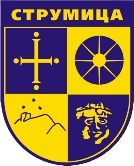  Сектор за Инспекциски НадзорЛиста за проверка
за спроведување редовен инспекциски надзор согласно
Закон за управување со отпад
Назив на закон: Закон за управување со отпад, („Службен весник на Република Северна Македонија“ бр. 216/2021„).Субјекти на надзор:
Надлежна инспекциска служба: Општински инспектор за животна средина 
Табела А: Податоци за субјектот на надзорТабела Б: Податоци за инспекцискиот надзор
Табела В: Законски обврскиПолн назив на субјектот на надзорСедиште на субјектот на надзорЕдинствен матичен број на субјектотШифра и назив на претежна дејност на субјектот на надзорИме/презиме на законски застапник на субјектот на надзорДатум и место на спроведување на инспекцискиот надзорПредмет на Инспекцискиот надзорИме и Презиме на инспекторотБрој на
членЗаконска обврска / барањеУсогласеностПрекршочна одредбаЗабелешкаЧлен18
ЗУОДали поднесувате барање за упис на отпад на секундарната суровина во Регистар за отпад?Да ☐ Не ☐Глоба од 18000-20000е за микро, 36000-40000е за мали, 110000-120000е за средни, 180000-200000е за големи трговциЧлен19
ЗУОДали употребувате отпад кој престанал да биде отпад?Да ☐ Не ☐Глоба од 18000-20000е за микро, 36000-40000е за мали, 110000-120000е за средни, 180000-200000е за големи трговциЧлен 27ЗУОДали во текот на една календарска година создавате повеќе од 200кг опасен и повеќе од 100 тони неопасен отпад?Да ☐ Не ☐Не е предвидена глобаЧлен 27ЗУОДали изработувате програма за управување со отпад?Да ☐ Не ☐Глоба од 9000-10000е за микро, 18000-20000е за мали, 53000-59000е за средни, 88000-98000е за големи трговциЧлен 29ЗУОДали доставувате годишен извештај за спроведување на програма за управување со отпад?Да ☐ Не ☐Глоба од 9000-10000е за микро, 18000-20000е за мали, 53000-59000е за средни, 88000-98000е за големи трговциЧлен 37ЗУОДали се грижите за отпад што сте го создале се до негово крајно отстранување?Да ☐ Не ☐Глоба од 9000-10000е за микро, 18000-20000е за мали, 53000-59000е за средни, 89000-98000е за големи трговциЧлен 37ЗУОДали директно управувате со отпад или го давате на управување на посредник, трговец со отпад или на трето лице кое управува со посебен тек на отпад?Да ☐ Не ☐Не е предвидена глобаЧлен 37ЗУОДали имате податоци за отпад што го создавате?Да ☐ Не ☐Не е предвидена глобаЧлен 41ЗУОДали имате определени места кои се технички опремени за привремено складирање на отпад?Да ☐ Не ☐Глоба од 13000-14000е за микро, 25000-28000е за мали, 76000-84000е за средни, 126000-140000е за големи трговцЧлен 50 ЗУОДали водите евиденција за видот, количинат на отпадотДа ☐ Не ☐Глоба од 9000-10000е за микро, 18000-20000е за мали, 53000-59000е за средни, 88000-980000е за големи трговцЧлен 63ЗУОДали вршите селекција и собирање на комунален отпад Не е предвидена глобаЧлен 63ЗУОДали имате склучено договор со давател на услуги за собирање и транспортирање на комунален отпад?Глоба од 9000-10000е за микро, 18000-20000е за мали, 53000-59000е за средни, 88000-98000е за големи трговциПретставници на операторотПретставници на операторотИнспектор за заштита на животна срединаИме и презимеРаботно местоИме и презиме1.1.2. 3. Датум на инспекциски надзор:Датум на инспекциски надзор:Датум на инспекциски надзор:Број на записник:Број на записник:Број на записник:Претставници на операторотПретставници на операторотИнспектор за заштита на животна срединаИме и презимеРаботно местоИме и презиме1.2. 3. Датум на инспекциски надзор:Датум на инспекциски надзор:Датум на инспекциски надзор:Број на записник:Број на записник:Број на записник: